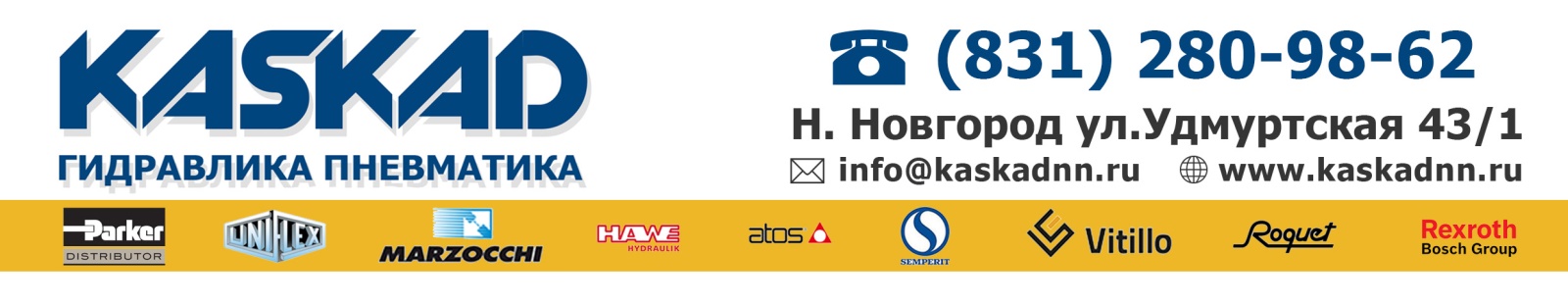 ОПРОСНЫЙ ЛИСТ ДЛЯ ЗАКАЗА РВД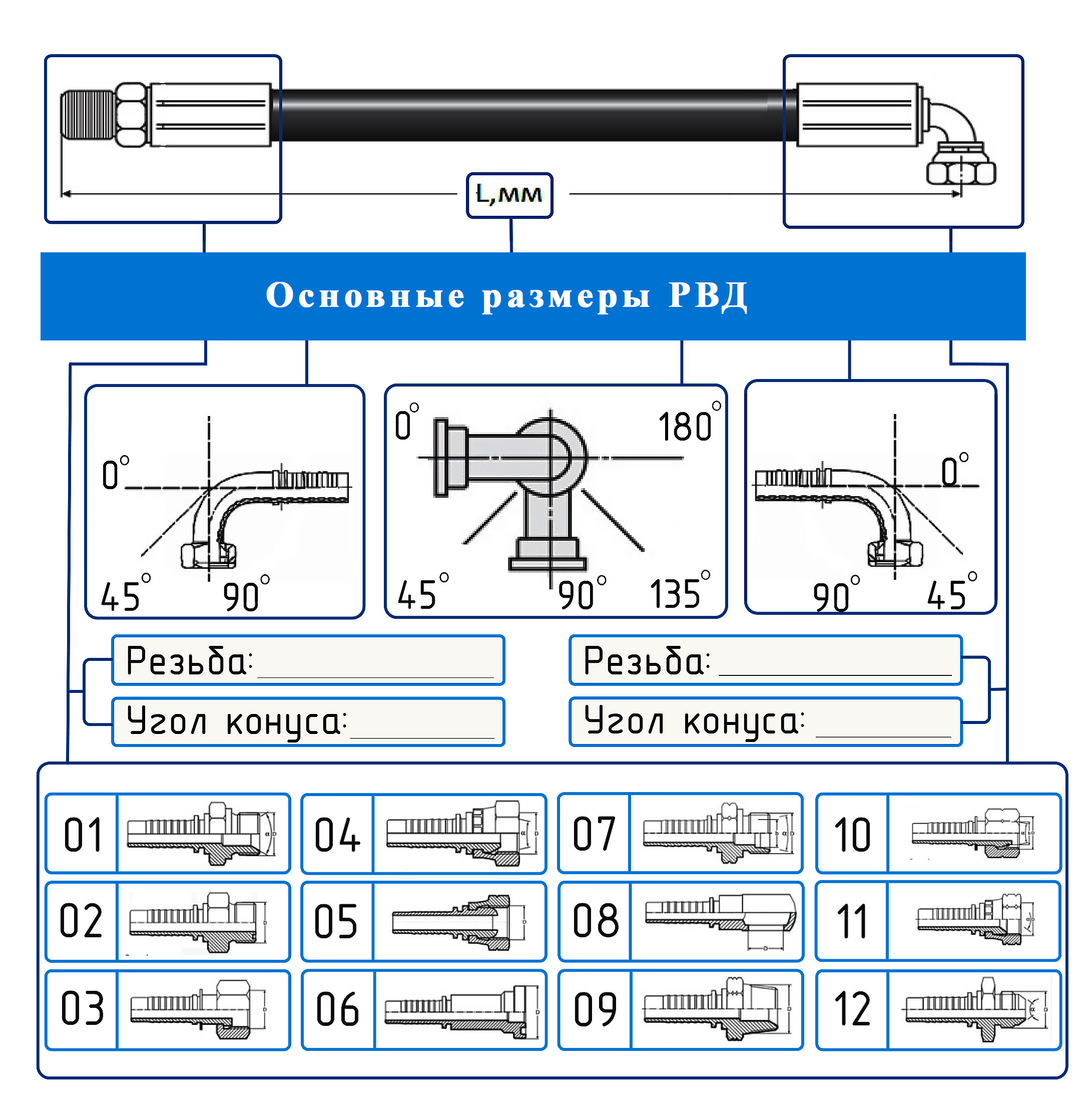 КомпанияКонтактное лицо, ФИОТелефон, e-mail, веб-сайтЗапрашиваемая позицияКоличество, шт. Рабочие параметры:Рабочие параметры:Рабочие параметры:Рабочие параметры:Номнальный диаметр, DNммДлина рукава, LммДавление, PN, баррабочеепиковоепиковоеТемпература среды, Т˚ СрабочаяпиковаяпиковаяТемпература окружающей средыТемпература окружающей средыТемпература окружающей средыТ˚ СРабочая средаРасход рабочей средыРасход рабочей средыРасход рабочей средыM3/HПеремещения:Перемещения:Перемещения:Перемещения:Схема установкиСхема установкиСхема установкиСхема установкиРадиус изгибаминимальныйммРадиус изгибаноминальный ммКоличество цикловКоличество цикловКоличество цикловВибрация (колебания)амплитудаамплитудаммВибрация (колебания)частотачастотаHzДругоеКонцевая арматура:Концевая арматура:Концевая арматура:ТипМатериал концевой арматурыМатериал концевой арматурыОтветная концевая арматура Ответная концевая арматура Дополнительная информацияДополнительная информацияДополнительная информация